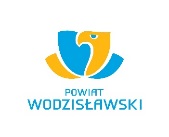 REGULAMIN KONKURSU FACEBOOK Z OKAZJI EUROPEJSKIEGO TYGODNIA ZRÓWNOWAŻONEGO TRANSPORTU 

§ 1. POSTANOWIENIA OGÓLNE

1. Organizatorem konkursu Facebook (zwanym dalej “Konkursem”) jest Powiat Wodzisławski – Starostwo Powiatowe w Wodzisławiu Śl., ul. Bogumińska 2 (zwane dalej „Organizatorem”).

2. Fundatorem nagród jest Organizator.

3. Administratorem danych osobowych udostępnianych przez Uczestników Konkursu jest Organizator. Szczegółowa klauzula informacyjna o przetwarzaniu danych osobowych (RODO) jest dostępna na stronie Organizatora: https://www.powiatwodzislawski.pl/samorzad/starostwo-powiatowe/iod/mojedane 

4. Podanie danych osobowych ma charakter dowolny, lecz niezbędny do przystąpienia przez Uczestnika do Konkursu. Osobom udostępniającym dane przysługuje prawo dostępu do tych danych, ich zmian bądź usunięcia. 

5. Niniejszy regulamin (dalej „Regulamin”) określa warunki Konkursu.

6. Konkurs nie jest stworzony, administrowany, wspierany ani sponsorowany przez Facebook. Facebook jest znakiem towarowym zastrzeżonym przez Facebook.

7. Konkurs jest prowadzony w serwisie społecznościowym Facebook pod adresem: https://www.facebook.com/powiatwodzislawski/ (zwanej dalej “Fanpage”).

8. Nadzór nad prawidłowością i przebiegiem Konkursu, tj. udzielaniem informacji na temat Konkursu oraz rozpatrywaniem reklamacji sprawują pracownicy Organizatora.9. Konkurs nie narusza regulacji obowiązujących przepisów prawa, w tym w szczególności Ustawy z dnia 19 listopada 2009 r. o grach hazardowych (t.j. Dz. U. z 2019 r. poz. 847), w tym art. 29 tejże Ustawy. Konkurs odbywa się w ramach realizacji przez Organizatora jego statutowych zadań w zakresie promocji powiatu.

§ 2. UCZESTNICY KONKURSU

1. Uczestnikami Konkursu mogą być osoby fizyczne, będące użytkownikami i posiadający aktywne konto w serwisie Facebook.com, które zaakceptowały niniejszy Regulamin (dalej: „Uczestnik”).2. Osoby niepełnoletnie mogą wziąć udział w Konkursie wyłącznie za zgodą przedstawiciela ustawowego (tj. rodzica lub opiekuna prawnego).
2. Uczestnik oświadcza, że:

a. zapoznał się z treścią niniejszego Regulaminu i w sposób dobrowolny przystępuje do Konkursu;
b. wyraża zgodę i akceptuje warunki Regulaminu, w tym zapoznał się z treścią dotyczącą procedury odbioru nagrody i ją w pełni akceptuje;
d. zobowiązuje się do przestrzegania postanowień Regulaminu, w tym również regulaminu Facebook;
e. wyraził zgodę na przetwarzanie danych osobowych dla celów związanych z uczestnictwem w Konkursie;
f. jest zarejestrowanym Użytkownikiem portalu społecznościowego Facebook;

3. W Konkursie nie mogą uczestniczyć pracownicy Organizatora.

§ 3. NAGRODA

1. W Konkursie przewidziano NAGRODY – dla osób wyłonionych w sposób wskazany w §6.

2. Nagrodami głównymi (dalej: „Nagroda”) w Konkursie są: 3 bilety miesięczne okresowe na przejazd w powiatowej komunikacji autobusowej obsługiwanej przez PKS w Raciborzu. (Jedna osoba może wygrać jeden bilet). Wyróżnienie – zestaw materiałów promujących Powiat Wodzisławski. O ilości przyznanych nagród decyduje Organizator. 

3. Informacja o Nagrodzie będzie zawarta w treści ogłoszenia o Konkursie opublikowanego na portalu Facebook, na oficjalnym Fanpage Powiatu Wodzisławskiego.

4. Laureatowi nie przysługuje prawo wymiany Nagrody na gotówkę ani nagrodę innego rodzaju.

5. Zwycięzca może zrzec się Nagrody, ale w zamian nie przysługuje mu ekwiwalent pieniężny ani jakakolwiek inna nagroda.

§ 4. MIEJSCE, CZAS I ZASADY KONKURSU

1. Konkurs jest dostępny w formie ogłoszenia konkursowego (dalej: „post konkursowy“) na portalu społecznościowym Facebook na profilu Organizatora pod adresem: https://www.facebook.com/powiatwodzislawski/2. Konkurs trwa od dnia 16 września 2020 do 22 września 2020 godz. 23:59 CET.

§ 5. ZASADY UCZESTNICTWA W KONKURSIE

1. Zadanie konkursowe: przesłanie oryginalnego selfie (zdjęcia), przedstawiającego Ciebie i to, jak wykorzystujesz środki transportu przyjazne środowisku w życiu codziennym  (autobus, pociąg, rower, hulajnoga, rolki, pieszo). Zdjęcie należy wysłać na adres e-mailowy: media@powiatwodzislawski.pl 

2. Informacje o konkursie będą dostępne na Facebooku pod adresem: https://www.facebook.com/powiatwodzislawski/
§ 6. WARUNKI UCZESTNICTWA W KONKURSIE I ODBIORU NAGRÓD

1. Dostęp do Konkursu jest bezpłatny i wymaga rejestracji na portalu społecznościowym Facebook.

2. Warunkiem uczestnictwa w Konkursie jest zaakceptowanie Regulaminu oraz wykonanie zadania konkursowego zgodnie z  § 5. Ust. 1 Regulaminu.

3. O przyznaniu nagrody w Konkursie decyduje Organizator. 

4. Spośród nadesłanych selfie (zdjęć) Organizator wybierze takie, które jego zdaniem w pomysłowy i oryginalny sposób promuje wykorzystywanie środków transportu przyjaznych środowisku w życiu codziennym (autobus, pociąg, rower, hulajnoga, rolki, pieszo).

5. Zwycięzca Konkursu zostanie powiadomiony o wygranej i warunkach odbioru Nagrody za pośrednictwem wiadomości prywatnej, wysłanej na Facebooku w ciągu 3 dni roboczych od momentu zakończenia konkursu.

6. Publiczna informacja o wygranej zostanie również umieszczona w komentarzu do posta konkursowego na stronie https://www.facebook.com/powiatwodzislawski/

7. Warunkiem odebrania przez zwycięskiego Uczestnika nagrody jest przesłanie w ciągu 36 godzin od ogłoszenia wyników Konkursu na Fanpage`u https://www.facebook.com/powiatwodzislawski/- prywatnej z następującymi danymi:
a. imię i nazwisko
b. adres korespondencyjny
c. numer telefonu
d. adres mailowy
e. pisemna zgoda rodzica/opiekuna prawnego na udział w Konkursie (w przypadku wygranej przez osobą niepełnoletnią).

8. Brak wysłania wiadomości, o której mowa w pkt. 3 lub przekroczenie dopuszczalnego czasu odpowiedzi lub wysłanie nieprawidłowych danych powoduje utratę przez uczestnika prawa do nagrody.

9. Przyznane w Konkursie nagrody mogąc zostać odebrane osobiście w siedzibie Organizatora (ul.Bogumińska 2, 44-300 Wodzisław Śl.) lub zostaną wysłane zwycięzcom na koszt Organizatora do 14 dni kalendarzowych od dnia otrzymania przez Organizatora informacji, o której mowa w ust. 7.

11. Przyznane nagrody nie mogą być wymienione na gotówkę, ani na inne rzeczy. Nagrodzonym Uczestnikom nie przysługuje prawo do zastrzeżenia szczególnych właściwości poszczególnych nagród.


§ 7. ZAKRES ODPOWIEDZIALNOŚCI ORGANIZATORA

1. Organizator nie ponosi odpowiedzialności za rzetelność i prawdziwość danych Uczestników Konkursu, w tym za brak możliwości przekazania nagród, z przyczyny leżących po stronie Uczestnika, w szczególności, jeśli ten nie podał prawdziwego adresu do korespondencji lub podane dane są niepełne lub nieaktualne.

2. Organizator oświadcza, że nie prowadzi kontroli, ani monitoringu treści umieszczanych przez Uczestników w zakresie rzetelności i prawdziwości, z zastrzeżeniem działań związanych 
z usunięciem naruszeń Regulaminu lub przepisów powszechnie obowiązujących.

3. Organizator zastrzega sobie prawo do wykluczenia z udziału w Konkursie Uczestników, których działania są sprzeczne z prawem lub Regulaminem oraz regulaminem Facebooka,  w szczególności uczestników, którzy:

a) zamieszczają treści niezgodne z obowiązującym prawem lub Regulaminem dostępnym na portalu Facebook (w szczególności zawierające treści obraźliwe, zarówno w warstwie tekstowej, jak i graficznej);
b) podejmują działania z wykorzystaniem konta/profilu utworzonego niezgodnie z zasadami Facebooka;
c) podejmują działania z wykorzystaniem niezgodnych z zasadami Facebooka kont/profili osób trzecich;
d) ingerują w mechanizm działania Konkursu;
e) tworzą fikcyjne konta/profile w serwisie Facebook

4. Organizator nie ponosi odpowiedzialności za jakiekolwiek zakłócenia w działaniu łącz teleinformatycznych, serwerów, interfejsów, przeglądarek oraz platformy Facebook.

5. Organizator nie ponosi odpowiedzialności za czasowe lub stałe zablokowanie strony lub aplikacji ze strony Facebooka.


§ 8. PRZETWARZANIE DANYCH OSOBOWYCH

1. Dane osobowe Uczestników Konkursu będą przetwarzane przez Organizatora wyłącznie w celu dokonania czynności niezbędnych do prawidłowego przeprowadzenia Konkursu.

2. Dane osobowe Uczestników Konkursu będą przechowywane przez Organizatora tylko przez okres niezbędny do przeprowadzenia Konkursu i wydania nagród wyróżnionym Uczestnikom.

3. Uczestnicy mają prawo wglądu do przetwarzanych danych i ich poprawiania oraz usuwania. Dane są podawane na zasadach dobrowolności, przy czym w zakresie uczestnictwa w Konkursie wymagana jest rejestracja na portalu społecznościowym Facebook.

4. W momencie usunięcia danych Użytkownik traci możliwość Uczestnictwa w Konkursie.


§ 9. PRAWA AUTORSKIE

1. Wszelkie prawa własności intelektualnej do Konkursu przysługują Organizatorowi. Uczestnictwo w Konkursie nie skutkuje w żadnym zakresie nabyciem przez Uczestników jakichkolwiek praw własności intelektualnej. Zabronione jest naruszanie w jakikolwiek sposób praw własności intelektualnej w Konkursie, w szczególności:

a) kopiowanie, modyfikowanie oraz transmitowanie elektronicznie lub rozpowszechnianie w inny sposób mechanizmu Konkursu lub jego części, a także poszczególnych utworów i baz danych, bez wyraźnej pisemnej zgody Administratora;

b) korzystanie z Konkursu w sposób niezgodny z Regulaminem lub powszechnie obowiązującymi przepisami.


§ 10. REKLAMACJE I ZGŁOSZENIA NARUSZEŃ

1. Wszelkie reklamacje dotyczące sposobu przeprowadzania Konkursu, Uczestnicy winni zgłaszać na piśmie w czasie trwania Konkursu, jednak nie później niż w terminie 14 (czternastu) dni od dnia wydania Nagród.

2. Reklamacja zgłoszona po wyznaczonym terminie nie wywołuje skutków prawnych.

3. Pisemna reklamacja powinna zawierać imię, nazwisko, dokładny adres Uczestnika oraz dokładny opis i uzasadnienie reklamacji. 

4. Reklamacja powinna być przesłana listem poleconym na adres Organizatora z dopiskiem “Konkurs na Facebooku z okazji „Europejskiego Tygodnia Zrównoważonego Transportu”.

5. Reklamacje rozpatrywane będą pisemnie w terminie 30 dni.


§ 11. POSTANOWIENIA KOŃCOWE

1. Regulamin wchodzi w życie z dniem 16 września i obowiązuje do 22 września 2020r. o godz.23:59 CET.

2. W kwestiach nieuregulowanych niniejszym Regulaminem stosuje się przepisy Kodeksu cywilnego i inne przepisy prawa.

3. Spory odnoszące się i wynikające z Konkursu będą rozwiązywane przez sąd powszechny właściwy miejscowo dla siedziby Organizatora.

4. Organizator zastrzega sobie prawo do zmiany zasad Konkursu w trakcie jego trwania. Informacja o zmianach będzie zamieszczona na Fanpage’u oraz na oficjalnej stronie Organizatora: www.powiatwodzislawski.pl 
5. Regulamin Konkursu dostępny jest na oficjalnej stronie Organizatora: www.powiatwodzislawski.pl.